Name: ______________________Unit 1Quiz 3Subtract. 409,867 - 377,294 = _______________32,573787,161Solve.A delivery truck is loaded with 9,563 cans of food.  The truck driver delivers 4,310 cans to one store, and then 3,744 cans to another store.  How many cans are left in the truck?9,563 – 4,310 - 3744 = ________________ cans1,5001,509Earth has an average diameter or about 7,926 miles.  Mercury’s approximate average diameter is 4,894 miles less than Earth’s.  What is Mercury’s average diameter?7,926 – 4,894 = _____________ miles3,0322,303Lance’s class read for a total of 7,842 minutes during a read-a-thon.  Alex’s class read for 9,310 minutes.  Alex wrote this subtraction equation to show how many more minutes his class read than Lance’s class.9,310 - 7,842 = _______________6,3741,468Choice StrategySolve Alex’s equation and write an addition equation that you could use to check the subtraction.________ + __________ = ____________ minutes7,842 + 1,468 = 9,3107,842 – 1,468 = 6,374Write an equation and solve the problem.Chris scored 34,809 points in the first round of a computer game.  He scored 6,250 fewer points in the second round.  How many points did Chris score in the two rounds?__________ + __________ = ___________ points34,809 + 6,250 = 63,63834,809 - 6,250 = 28,559Choice StrategyName: ______________________Unit 1Quiz 3Subtract. 409,867- 377,294Solve.A delivery truck is loaded with 9,563 cans of food.  The truck driver delivers 4,310 cans to one store, and then 3,744 cans to another store.  How many cans are left in the truck?____________________Earth has an average diameter or about 7,926 miles.  Mercury’s approximate average diameter is 4,894 miles less than Earth’s.  What is Mercury’s average diameter?_____________________Lance’s class read for a total of 7,842 minutes during a read-a-thon.  Alex’s class read for 9,310 minutes.  Alex wrote this subtraction equation to show how many more minutes his class read than Lance’s class.9,310 - 7,842 = _______________Solve Alex’s equation and write an addition equation that you could use to check the subtraction.Visual Organization Strategy_____________________________________________________Write an equation and solve the problem.Chris scored 34,809 points in the first round of a computer game.  He scored 6,250 fewer points in the second round.  How many points did Chris score in the two rounds?____________________________________________________Visual Organization StrategyName: ______________________Unit 1Quiz 3Subtract. 409,867 - 377,294 = ______________________________Solve.A delivery truck is loaded with 9,563 cans of food.  The truck driver delivers 4,310 cans to one store, and then 3,744 cans to another store.  How many cans are left in the truck?9,563 – 4,310 – 3,744 = ________________ cansEarth has an average diameter or about 7,926 miles.  Mercury’s approximate average diameter is 4,894 miles less than Earth’s.  What is Mercury’s average diameter?7,926 – 4,894 = _____________ milesClosed StrategyLance’s class read for a total of 7,842 minutes during a read-a-thon.  Alex’s class read for 9,310 minutes.  Alex wrote this subtraction equation to show how many more minutes his class read than Lance’s class.9,310 - 7,842 = _______________Solve Alex’s equation and write an addition equation that you could use to check the subtraction.________ + __________ = ____________ minutesWrite an equation and solve the problem.Chris scored 34,809 points in the first round of a computer game.  He scored 6,250 fewer points in the second round.  How many points did Chris score in the two rounds?__________ + __________ = ___________Closed StrategyName: _______________________Unit 1Quiz 3Subtract. 409,867 - 377,294 = 32,573Solve.A delivery truck is loaded with 9,563 cans of food.  The truck driver delivers 4,310 cans to one store, and then 3,744 cans to another store.  How many cans are left in the truck?9,563 – 4,310 – 3,744 = 1,509 cansYes/No StrategyEarth has an average diameter or about 7,926 miles.  Mercury’s approximate average diameter is 4,894 miles less than Earth’s.  What is Mercury’s average diameter?7,926 – 4,894 = 3,032 milesLance’s class read for a total of 7,842 minutes during a read-a-thon.  Alex’s class read for 9,310 minutes.  Alex wrote this subtraction equation to show how many more minutes his class read than Lance’s class.9,310 - 7,842 = 1,468Solve Alex’s equation and write an addition equation that you could use to check the subtraction.7842 + 1,468 = 9,310 minutesYes/No StrategyWrite an equation and solve the problem.Chris scored 34,809 points in the first round of a computer game.  He scored 6,250 fewer points in the second round.  How many points did Chris score in the two rounds?34,809 + 6,250= 63,368Yes/No Strategy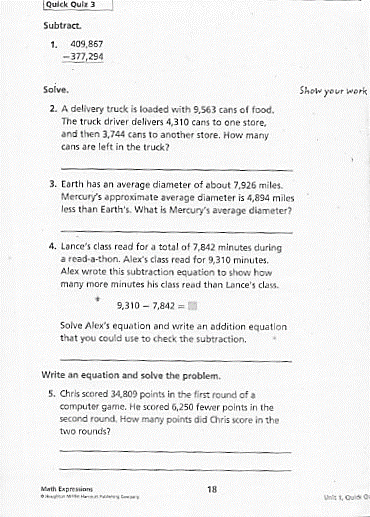 YESNOYESNOYESNOYESNOYESNO